	PLANNING DES MERCREDIS JANVIER-FÉVRIEREco - Citoyens                       	ÉLÉMENTAIREPensez à venir au centre de loisirs avec un sac à dos, une gourde d’eau et des vêtements ne craignant ni les tâches ni les trous. Merci !8 Jan.15 Jan.22 Jan.29 Jan.05 Fév.MatinAtelier cuisine« Galette des rois »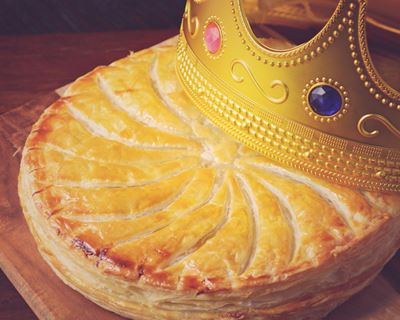 « Projet vidéo »Reconnaissance et explorations de notre lieu de tournage(Forêt - Chapelle)Confection de boîtes écocentres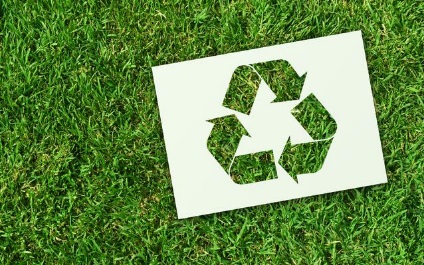 Sauvons la nature !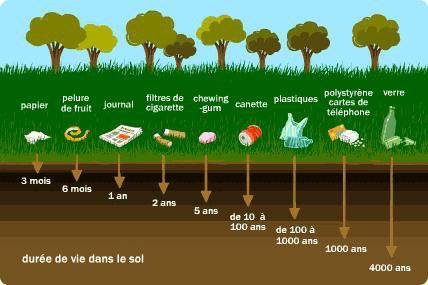 Atelier cuisine« Gaufres »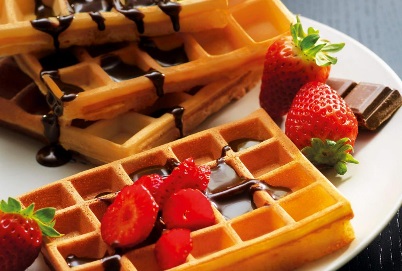 Après-midiJeux sportifs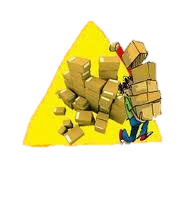 Ça déménage« Projet Vidéo »Fabrication du décor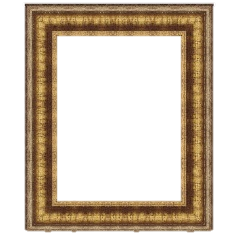 « Projet Vidéo »Reconnaissance et explorations de notre lieu de tournage(Champs et plaine) « Projet Vidéo »Fabrication du décor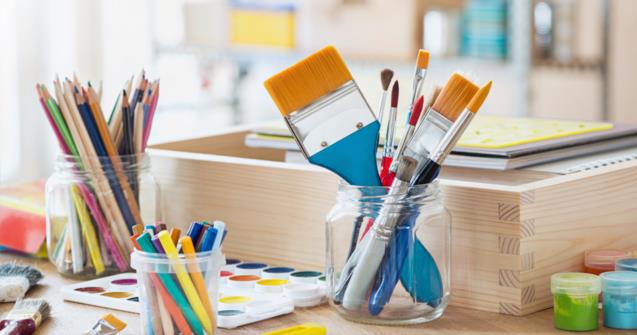 amphoreGrand jeu Surprise !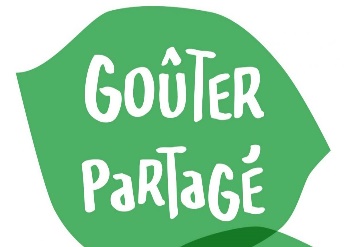 